Standardrutiner: Kalvar7 SjukdomsövervakningMål: Upprättad av: Foto: Catarina Svensson1.1Kontrollera att alla kalvarna i enkalvsboxarna står upp när du kommer med mjölken och att de alla börja dricka direkt efter utfodringen. 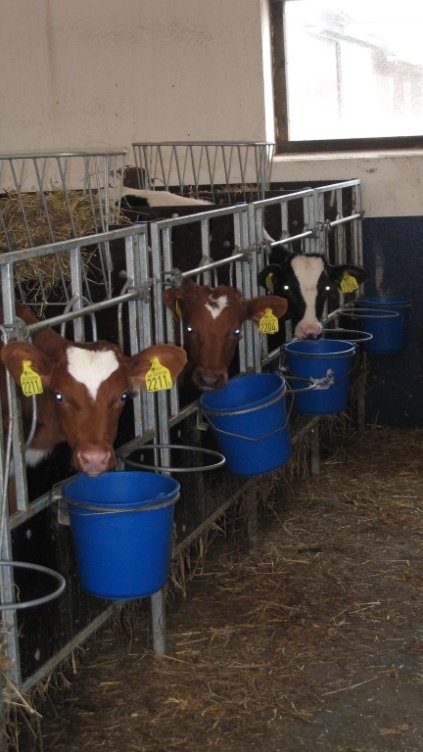 1.2Är det någon kalv som avviker på något sätt. Se Standardrutiner Kalvar: 8 Åtgärder vid avvikelse.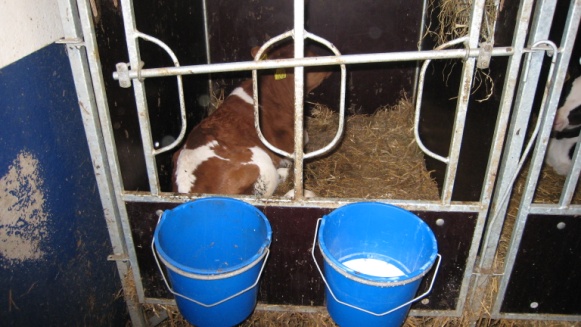 1.3När du fyller på vatten till kalvarna i enkalvsbox, kontrollera att de alla druckit upp sin mjölk.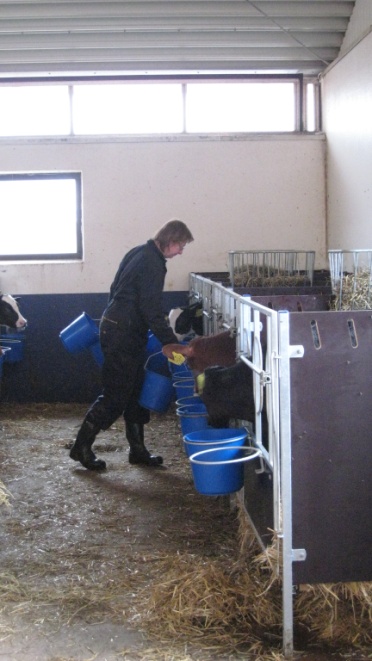 1.4Kontrollera att alla kalvar i gruppboxarna kommer fram till foderbordet direkt när du ger dem kraftfoder.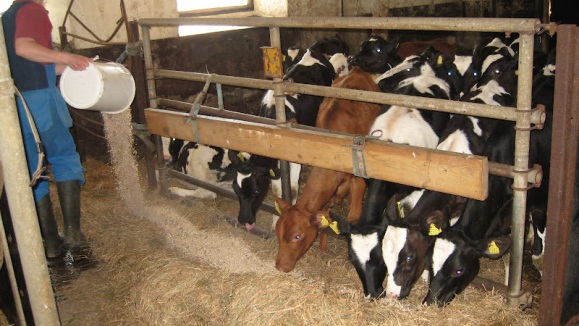 1.5Kontrollera konsumtionslistan för mjölkautomaten just före frukost.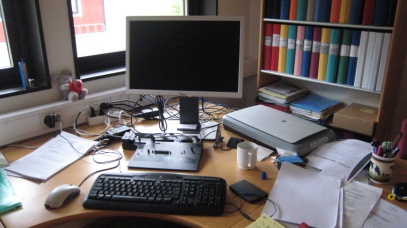 1.6Kör upp alla kalvarna i gruppboxarna och kontrollera deras hälsotillstånd när du skrapar gången efter frukost.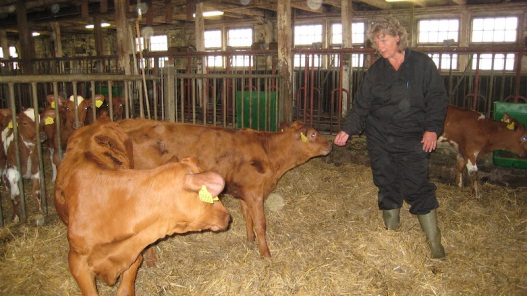 1.7Undersök varje kalv som avviker. 
Se Standardrutiner Kalvar: 8 Åtgärder vid avvikelse.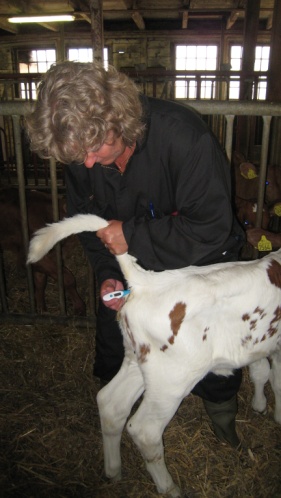 1.8Skriv upp öronnummer och symptom på kalv som avviker på whiteboard-tavlan och informera förmannen.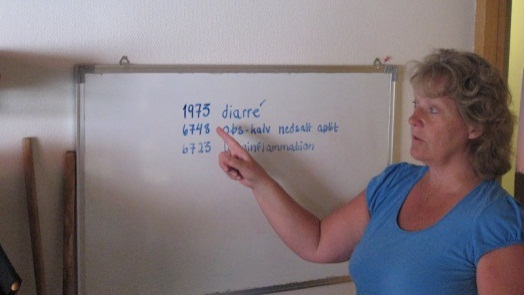 